南通市海门区人民医院科研记录本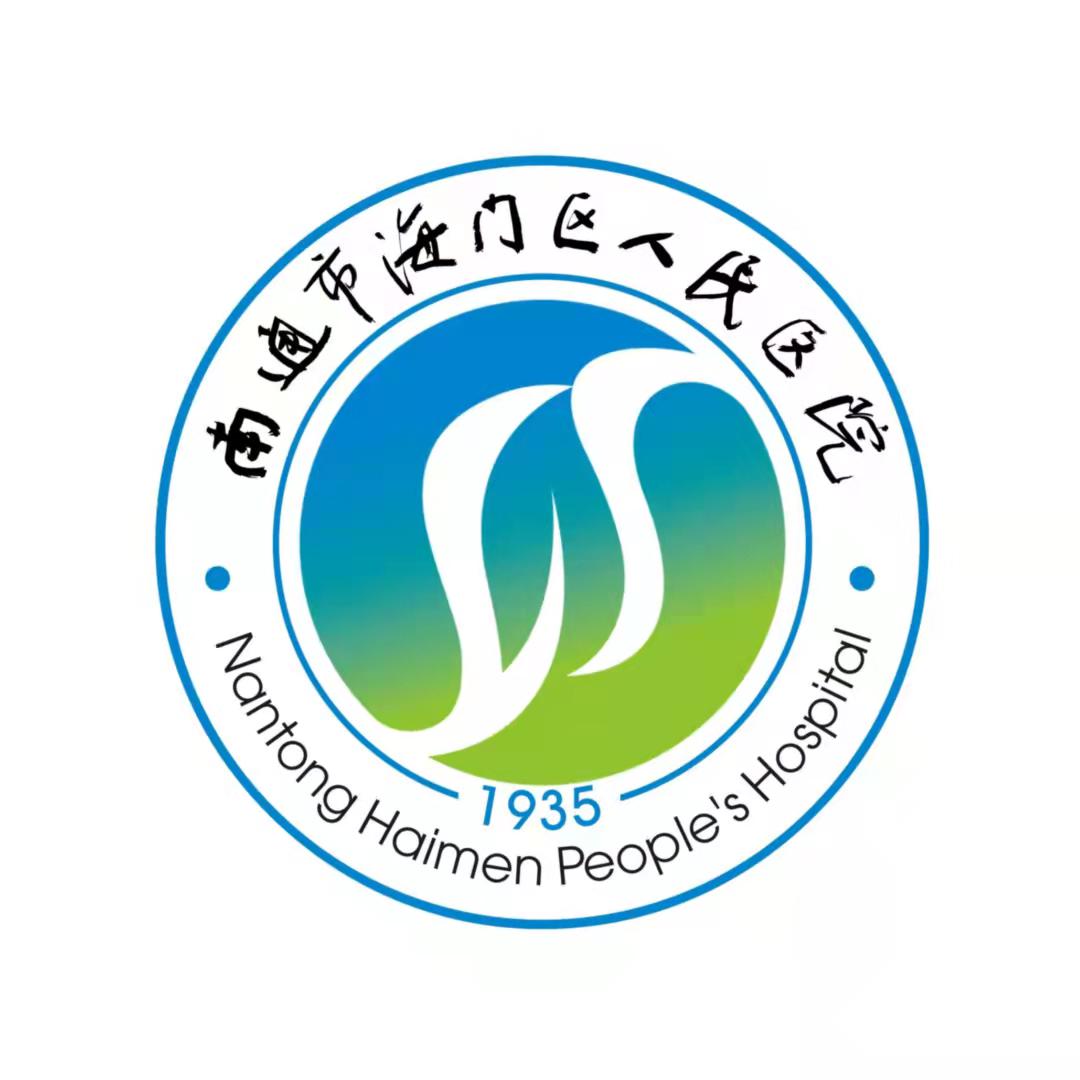 科研（论文）题目： 	学    科： 	专	业： 	研 究 者： 	工	号： 	项目负责人： 	使用起止时间： 	记录起止页码： 	说	明第一条 科研记录是指研究者在进行科学研究过程中动作、思维、结果和分析的详细记录。包括应用实验、观察、调查、文献阅读和资料分析等方法获得的各种数据、文字、图表、图片、照片、声像和个人心得体会等原始资料。第二条 科研记录必须做到及时、真实、准确、完整。不得随意涂改或者取舍， 严禁伪造、篡改、隐藏实验数据。第三条 自然科学类科研记录的内容通常包括：研究名称、研究方案设计、研究时间、研究地点、研究材料、研究方法、研究过程、研究结果和结果分析等内容。（一）研究名称：每项研究开始前应当注明研究名称。（二）研究方案设计：研究方案设计是研究的实施依据，每项研究的首页应有一份详细的研究设计。（三）研究时间：每次研究须按年月日顺序记录研究日期和时间。（四）研究地点：每次研究所在场所，对环境有特殊要求的，应详细记录环境的各项参数。（五）研究材料：包括研究仪器设备名称、型号；主要试剂的名称、生产厂家、规格、批号及有效期；自制试剂的配制方法、配制时间和保存条件等；实验动植物的种属、品系、微生物控制级别、来源及合格证编号；其它试验材料的来源和编号或批号等。（六）研究方法：常规研究方法应在首次研究记录时注明方法来源，并简述主要步骤。改进、创新的研究方法应详细记录研究步骤和操作细节。（七）研究过程：应当详细记录研究过程中所出现的具体情况、观察到的现象、异常情况的处理及产生原因等。（八）研究结果：及时、真实、准确记录定量观察指标的研究数据和定性观察指标的研究变化。（九）结果分析：每次研究结束应进行数据处理和分析，并有明确的文字小结， 图片和照片要附必要的文字说明。第四条	科研记录书写（一）科研记录手册须用蓝色或黑色字迹的钢笔或签字笔书写。不得使用铅笔或其它易褪色的书写工具书写。科研记录应用字规范，字迹工整。（二）常用的外文缩写（包括研究试剂的外文缩写）应符合规范。首次出现时必须用中文加以注释。试验记录中属译文的应注明其外文名称。（三）科研记录应使用规范的专业术语，计量单位应采用国际标准计量单位， 有效数字的取舍应符合研究要求。（四）科研记录不得随意删除、修改或增减数据。如必须修改，须在修改处划一斜线，不可完全涂黑，保证修改前记录能够辨认，并应由修改人签字，注明修改时间及原因。承诺书本人将严格遵守《医学科研诚信和相关行为规范（2021）》等有关规定，并保证科研记录内容的真实性，若填报失实和违反规定，本人愿意承担全部责任。研究者签字： 	年	月	日经检查核对，该科研记录为原始记录，数据真实。科教科签字： 	年	月	日发放日期归档日期项目负责人第	本共	本